Қысқа мерзімді жоспарҚысқа мерзімді жоспарҚысқа мерзімді жоспарҚысқа мерзімді жоспарҚысқа мерзімді жоспарҚысқа мерзімді жоспарҚысқа мерзімді жоспарПән: Қазақтілі Т2Пән: Қазақтілі Т2Бөлім:I.Отан отбасынан басталады№7сабақБөлім:I.Отан отбасынан басталады№7сабақБөлім:I.Отан отбасынан басталады№7сабақБөлім:I.Отан отбасынан басталады№7сабақБөлім:I.Отан отбасынан басталады№7сабақКүні :    08.09Күні :    08.09Педагогтіңаты-жөні: Рамазанова А.К.Педагогтіңаты-жөні: Рамазанова А.К.Педагогтіңаты-жөні: Рамазанова А.К.Педагогтіңаты-жөні: Рамазанова А.К.Педагогтіңаты-жөні: Рамазанова А.К.Сынып: 6Сынып: 6Қатысқан оқушылар:               Қатыспаған оқушылар :Қатысқан оқушылар:               Қатыспаған оқушылар :Қатысқан оқушылар:               Қатыспаған оқушылар :Қатысқан оқушылар:               Қатыспаған оқушылар :Қатысқан оқушылар:               Қатыспаған оқушылар :Сабақтың  тақырыбы: Ата-анамды үлгі тұтамын Сабақтың  тақырыбы: Ата-анамды үлгі тұтамын Сабақтың  тақырыбы: Ата-анамды үлгі тұтамын Сабақтың  тақырыбы: Ата-анамды үлгі тұтамын Сабақтың  тақырыбы: Ата-анамды үлгі тұтамын Сабақтың  тақырыбы: Ата-анамды үлгі тұтамын Сабақтың  тақырыбы: Ата-анамды үлгі тұтамын Оқу бағдарламасына сәйкес оқу мақсаттарыОқу бағдарламасына сәйкес оқу мақсаттары6.4.1.1 - мәтіндердің стильдік ерекшелігін  сақтай отырып, мінездеме жазу 6.5.1.1 - мәтіндерден деректі және дерексіз зат, көптік мәнді есімдерді ажырата білу,  жазбаша, ауызша жұмыстарда қолдану6.4.1.1 - мәтіндердің стильдік ерекшелігін  сақтай отырып, мінездеме жазу 6.5.1.1 - мәтіндерден деректі және дерексіз зат, көптік мәнді есімдерді ажырата білу,  жазбаша, ауызша жұмыстарда қолдану6.4.1.1 - мәтіндердің стильдік ерекшелігін  сақтай отырып, мінездеме жазу 6.5.1.1 - мәтіндерден деректі және дерексіз зат, көптік мәнді есімдерді ажырата білу,  жазбаша, ауызша жұмыстарда қолдану6.4.1.1 - мәтіндердің стильдік ерекшелігін  сақтай отырып, мінездеме жазу 6.5.1.1 - мәтіндерден деректі және дерексіз зат, көптік мәнді есімдерді ажырата білу,  жазбаша, ауызша жұмыстарда қолдану6.4.1.1 - мәтіндердің стильдік ерекшелігін  сақтай отырып, мінездеме жазу 6.5.1.1 - мәтіндерден деректі және дерексіз зат, көптік мәнді есімдерді ажырата білу,  жазбаша, ауызша жұмыстарда қолдануСабақтыңмақсаты:Сабақтыңмақсаты:Барлық оқушылар:Мәтіндерден деректі және дерексіз зат есімдермен жұмыс жасай алады, мінездеме жаза алады;Барлық оқушылар:Мәтіндерден деректі және дерексіз зат есімдермен жұмыс жасай алады, мінездеме жаза алады;Барлық оқушылар:Мәтіндерден деректі және дерексіз зат есімдермен жұмыс жасай алады, мінездеме жаза алады;Барлық оқушылар:Мәтіндерден деректі және дерексіз зат есімдермен жұмыс жасай алады, мінездеме жаза алады;Барлық оқушылар:Мәтіндерден деректі және дерексіз зат есімдермен жұмыс жасай алады, мінездеме жаза алады;Тілдік мақсаттарТілдік мақсаттарБала,қамқор, ана, мейірім, үлгі, түсіністік,отбасыБала,қамқор, ана, мейірім, үлгі, түсіністік,отбасыБала,қамқор, ана, мейірім, үлгі, түсіністік,отбасыБала,қамқор, ана, мейірім, үлгі, түсіністік,отбасыБала,қамқор, ана, мейірім, үлгі, түсіністік,отбасы                                                                    Сабақтың барысы                                                                    Сабақтың барысы                                                                    Сабақтың барысы                                                                    Сабақтың барысы                                                                    Сабақтың барысы                                                                    Сабақтың барысы                                                                    Сабақтың барысыСабақтың кезеңі/уақытПедагогтің әрекетіПедагогтің әрекетіОқушының әрекетіОқушының әрекетіБағалауРесурстарСабақтың басы(5 минут)Ұйымдастыру кезеңі: (Ұ) Оқушылардың бір-біріне жақсы тілек айту арқылы жағымды ахуал қалыптастыру.Сабақ мақсатымен таныстыруҰйымдастыру кезеңі: (Ұ) Оқушылардың бір-біріне жақсы тілек айту арқылы жағымды ахуал қалыптастыру.Сабақ мақсатымен таныстыруМақсаты: оқушылар бойында идея немесе тілек білдіру, тыңдау дағдыларын дамытуға бағыттау, сондай-ақ барлық оқушыларды қатыстыру арқылы оқыту жағдайларын теңестіру.Мақсаты: оқушылар бойында идея немесе тілек білдіру, тыңдау дағдыларын дамытуға бағыттау, сондай-ақ барлық оқушыларды қатыстыру арқылы оқыту жағдайларын теңестіру.Тиімділігі: оқушыны бір-біріне тілек айту арқылы жақындастырады, көңіл күйін көтереді, бауырмалдығын оятады.Тиімділігі: оқушыны бір-біріне тілек айту арқылы жақындастырады, көңіл күйін көтереді, бауырмалдығын оятады.Сабақтың ортасы(6-37 минут)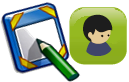 Тыңдалым.Айтылым.Қатал-строгийҚолда-поддержиТүсін-понимайҮйрет-научиӨзімшіл-эгоистЕскер-учтиОқылым.Айтылым1-тапсырмаӨлеңді мәнерлеп оқы. Онда кім туралы айтылған? Деректізат есімдерді тап.Жазылым2-тапсырмаСуретке қара. «Анамейірімі» деген тақырыпта шағынмәтін құра. Мәтінде деректі, дерексіз зат есімдер мен көптік мәндіесім сөздерді қолдан.Тыңдалым.ОқылымМәтінді тыңда. Оқы.3тАйтылым.4-тапсырмаМәтіндегі ақпараттың дұрыстығын тексер. Түсіндір.Тыңдалым.Айтылым.Қатал-строгийҚолда-поддержиТүсін-понимайҮйрет-научиӨзімшіл-эгоистЕскер-учтиОқылым.Айтылым1-тапсырмаӨлеңді мәнерлеп оқы. Онда кім туралы айтылған? Деректізат есімдерді тап.Жазылым2-тапсырмаСуретке қара. «Анамейірімі» деген тақырыпта шағынмәтін құра. Мәтінде деректі, дерексіз зат есімдер мен көптік мәндіесім сөздерді қолдан.Тыңдалым.ОқылымМәтінді тыңда. Оқы.3тАйтылым.4-тапсырмаМәтіндегі ақпараттың дұрыстығын тексер. Түсіндір.Жаңа сөздерді тыңдайды, айтады, дәптерге жазады;Пирамида құрастырадыӨлеңді мәнерлеп оқиды; Деректі зат есімдерді табадыСуретке  қарап  берілген  тақырыпқа  мәтін  құрастырады. Деректі, дерексіз  зат  есімдерді  мәтін  құрауда  пайдаланады. Мәтінді  аудио тыңдайды, оқиды.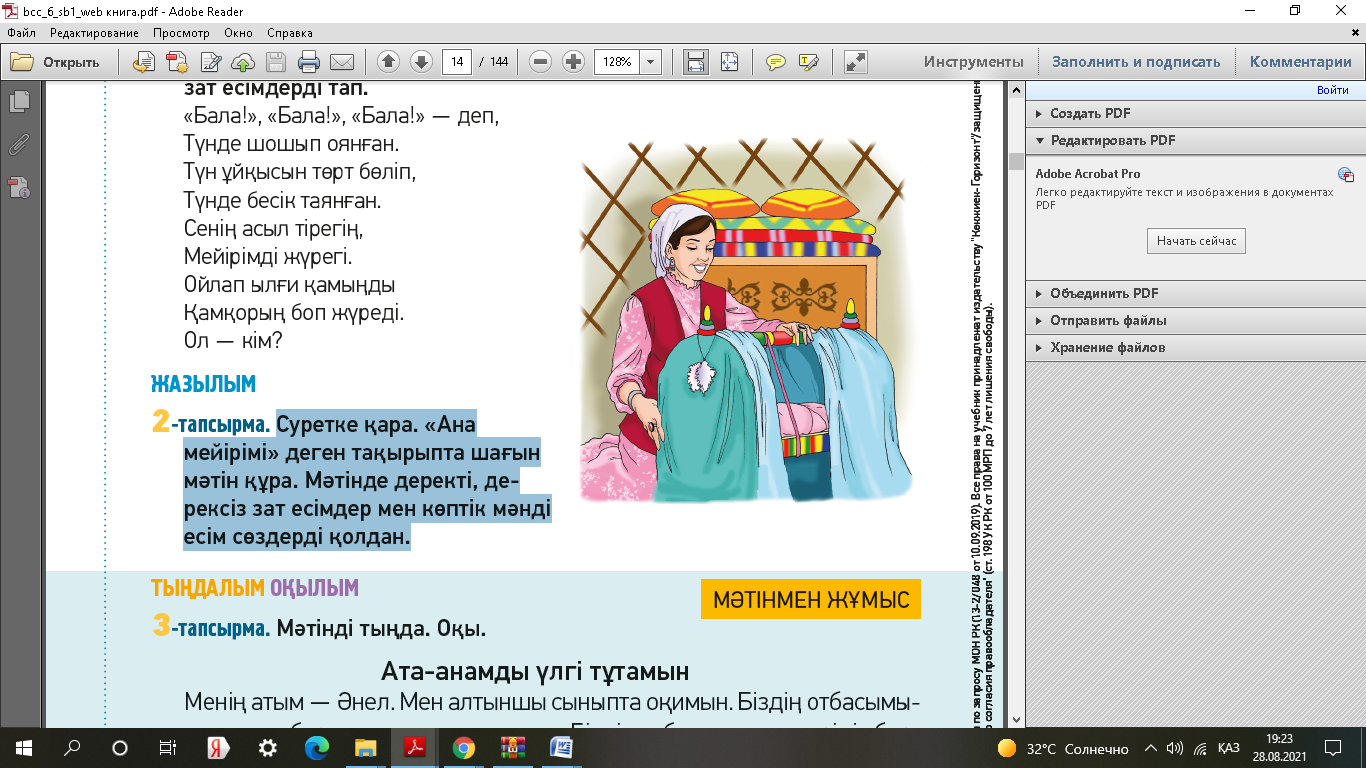 Оқулықта  берілген  дұрыс, бұрыс  бағытына  арналған  тапсырманы  тексереді, себебін түсііндіреді.Жаңа сөздерді тыңдайды, айтады, дәптерге жазады;Пирамида құрастырадыӨлеңді мәнерлеп оқиды; Деректі зат есімдерді табадыСуретке  қарап  берілген  тақырыпқа  мәтін  құрастырады. Деректі, дерексіз  зат  есімдерді  мәтін  құрауда  пайдаланады. Мәтінді  аудио тыңдайды, оқиды.Оқулықта  берілген  дұрыс, бұрыс  бағытына  арналған  тапсырманы  тексереді, себебін түсііндіреді.Өзара бағалау: «Өте жақсы», «Жақсы», «Талпын» «Бас бармақ»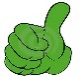  Оқулық 14 бетОқулық 14 бетСабақтың соңы3 минутҮй тапсырмасын беру :   сөздік жұмысы,15 б.5-тапсырмаҮй тапсырмасын беру :   сөздік жұмысы,15 б.5-тапсырмаҮй тапсырмасын беру :   сөздік жұмысы,15 б.5-тапсырмаҮй тапсырмасын беру :   сөздік жұмысы,15 б.5-тапсырмаҮй тапсырмасын беру :   сөздік жұмысы,15 б.5-тапсырмаСабақтың соңы3 минут«Еркін микрофон» әдісі. Мұғалім сабақты қорытындылау мақсатында оқушылардың сабаққа деген көзқарасын, рефлексиясын тыңдайды. Мақсаты: Оқушы алған білімін саралай білуге дағдыланады. Тиімділігі: Тақырып бойынша оқушылардың пікірін анықтайды. Жинақталған деректердің құнды болуын қадағалайды. Саралау: Бұл кезеңде саралаудың «Қорытынды» тәсілі көрінеді«Еркін микрофон» әдісі. Мұғалім сабақты қорытындылау мақсатында оқушылардың сабаққа деген көзқарасын, рефлексиясын тыңдайды. Мақсаты: Оқушы алған білімін саралай білуге дағдыланады. Тиімділігі: Тақырып бойынша оқушылардың пікірін анықтайды. Жинақталған деректердің құнды болуын қадағалайды. Саралау: Бұл кезеңде саралаудың «Қорытынды» тәсілі көрінеді«Еркін микрофон» әдісі. Мұғалім сабақты қорытындылау мақсатында оқушылардың сабаққа деген көзқарасын, рефлексиясын тыңдайды. Мақсаты: Оқушы алған білімін саралай білуге дағдыланады. Тиімділігі: Тақырып бойынша оқушылардың пікірін анықтайды. Жинақталған деректердің құнды болуын қадағалайды. Саралау: Бұл кезеңде саралаудың «Қорытынды» тәсілі көрінедіОқушылар бүгінгі сабақтың мақсаты, тақырыбы бойынша өз ойын айту арқылы сабаққа қорытынды жасайды. Мұғалім оқушыларды «Жапондық бағалау» әдісі арқылы бағалайды. Яғни «Дұрыс келісемін», «Толықтырамын, басқа көзқарасым бар», «Менің сұрағым бар». Сонымен қатар 1-10 баллдық жүйе бойынша оқушылардың сабаққа қатысу белсенділігі бойынша бағаланады. Оқушылар бүгінгі сабақтың мақсаты, тақырыбы бойынша өз ойын айту арқылы сабаққа қорытынды жасайды. Мұғалім оқушыларды «Жапондық бағалау» әдісі арқылы бағалайды. Яғни «Дұрыс келісемін», «Толықтырамын, басқа көзқарасым бар», «Менің сұрағым бар». Сонымен қатар 1-10 баллдық жүйе бойынша оқушылардың сабаққа қатысу белсенділігі бойынша бағаланады. Бағалау«Мадақтау сөз» әдісі. 1-10 баллдық жүйе бойынша бағаланады. «Мадақтау сөз» әдісі. 1-10 баллдық жүйе бойынша бағаланады. «Мадақтау сөз» әдісі. 1-10 баллдық жүйе бойынша бағаланады. «Мадақтау сөз» әдісі. 1-10 баллдық жүйе бойынша бағаланады. «Мадақтау сөз» әдісі. 1-10 баллдық жүйе бойынша бағаланады. «Мадақтау сөз» әдісі. 1-10 баллдық жүйе бойынша бағаланады. 